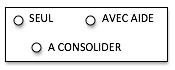      EXPLORER LE MONDE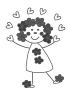      Reproduire un assemblage à partir d’un modèleReconstitue le puzzle.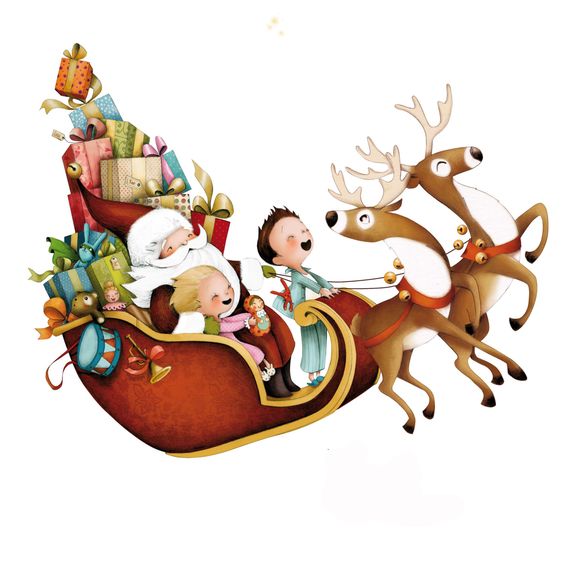        JOYEUX      NOËL___________________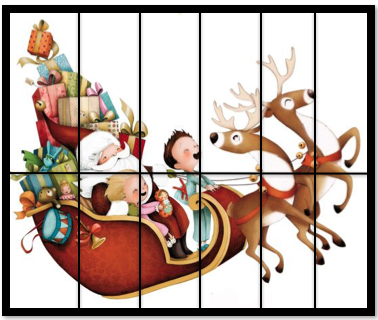 